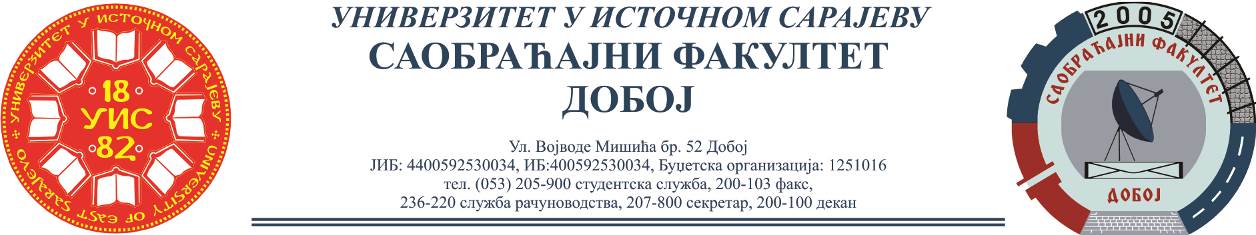 REZULTATI ISPITA IZ PREDMETA SKLADIŠNI SISTEMI,ODRŽANOG 15.09.2022Ispit su položili:Usmeni dio ispita će se održati u petak, 23.09.2022. u 11:00h.Predmetni profesorDr  Željko Stević, docent		Predmetni asistentEldina Huskanović, asistentRed.br.Ime i prezimeBr.indeksaOstvarenobodova(Max 60)1.Nikola Đekić1348/18452.Dimitrije Blagojević1349/18363.Gorana Trkulja1382/18334.Tanja Bobar1470/19315.Ademir Mehinagić1474/1931